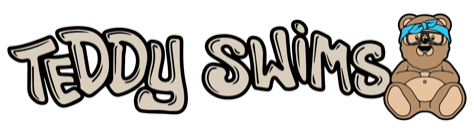 TEDDY SWIMS SHARES NEW SINGLE & MUSIC VIDEO “MY BAD” – WATCH HERE MAKES NATIONAL TELEVISION DEBUT PERFORMING “MY BAD” ON THE KELLY CLARKSON SHOW TODAYNAMED ONE OF ROLLING STONE’S 2021 ARTISTS TO WATCH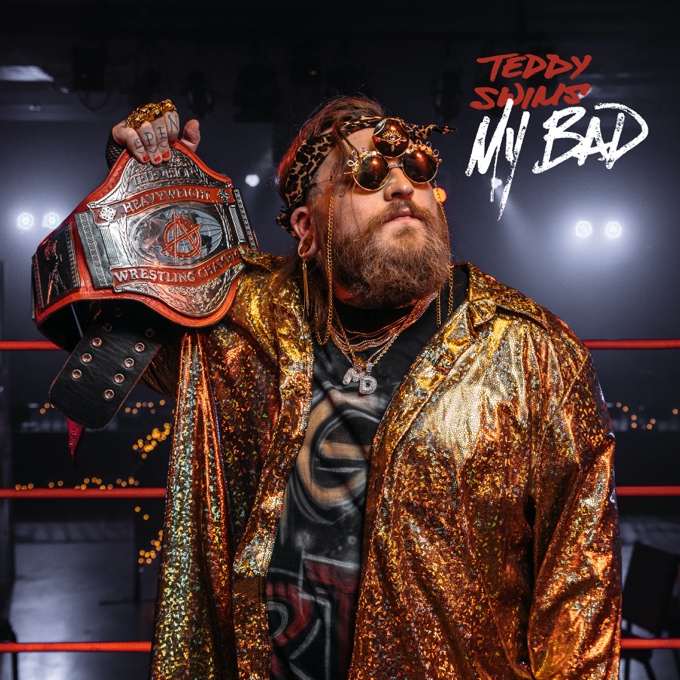 February 3, 2021 (Los Angeles, CA) – Newly minted “Artist To Watch” by Rolling Stone, ace Atlanta singer/songwriter Teddy Swims is back with his first new single and music video of 2021 entitled “My Bad” today. Get it HERE and watch the video HERE.Once again, his rich vocals take center stage on the track, simmering with soul, spirit, and swagger. In the accompanying music video, he steps into the squared circle as wrestler “Magic Dirty.” About the song, he said, “We wrote this song about my fear of commitment. The video was a real dream come true, and I was able to set foot in an actual ring for the first time in my life. I hope people enjoy watching this as much as we enjoyed making it!" It’s a big day for Teddy. In addition to the single dropping, he makes his national television debut on NBC’s The Kelly Clarkson Show where he’ll perform “My Bad.” Teddy recently appeared on the latest episode of Allen Stone’s “Live At The Lodge” on Stone’s YouTube channel. The two teamed up to cover the Hall & Oats classic “Sara Smile.” Watch it HERE. Teddy will also appear on Allen’s special Valentine’s Day virtual concert on February 12th.To cap off a breakthrough 2020, Teddy enlisted Country star Thomas Rhett to feature on a new version of “Broke.” Inciting critical applause, Billboard described it as “Guaranteed to make you smile and tap your toes at the same time. A winning combination.” The original “Broke”—Teddy’s second original release—earned raves from the likes of Idolator, Flaunt, and American Songwriter, the latter of which praised Teddy’s “honest, emotional” sentiments. Music critic Bob Lefsetz was similarly wowed by “Broke,” writing, “I’d say it’s a one listen smash, but that’s not an accurate description, IT’S A FIFTEEN SECOND SMASH!”).  Teddy got his start by posting covers on YouTube out of his bedroom. His bold voice immediately resonated as he impressively attracted an audience of 1.7 million through a steady stream of both hilarious and heartfelt moments.# # #Follow Teddy SwimsOfficial | Instagram | Twitter | Facebook | YouTube | Press MaterialsTeddy Swims Press Contact:Darren Baber / Warner Records /  Darren.Baber@warnerrecords.com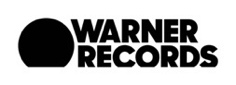 